NEKOŘALA -  SPOLEK PRO OBNOVU TRADIC   VÁS SRDEČNĚ ZVE NANEKOŘSKÝ SPRINT 2016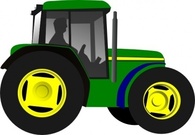 neboli  TRAKTORIÁDUsoutěž podomácku vyráběných traktůrků a samohybůTENTOKRÁT   SE SOUTĚŽÍ V JÍZDĚ   ZRUČNOSTI  sobota 29. října 2016 od 14 hod. na hasičském cvičišti u továrnyod 14.00 prezence soutěžních strojů  – od 15,00 závodobčerstvení                                                                vstupné dobrovolnésoutěžní kategorie :   traktůrky - stroje tovární výroby  podomácku vyráběné  stroje:   do 1000m3   nad 1000m3   stoje bez volantuvložený závod profi traktorůsoutěžící se  závodu účastní na vlastní nebezpečí 